Т. А.Понедельник 25 маяПонедельник 25 маяПонедельник 25 маяПонедельник 25 маяПонедельник 25 мая№n/nПредметМатериал урокаСтр. учеб-каПримечание  1.Литературное чтениеЭни Хогарт «Мафин и паук» Пояснения к выполнению заданий. 1. Дочитать сказку  «Марфин и паук» до конца начиная со слов: У сарая все друзья ждали Мафина… стр. 205. 2. Записать на телефон и отправить отрывок сказки со слов: Мафин так трогательно рассказывал о пауке…  и до конца сказки.стр. 205 - 208аудио ответ направить на номер в WhatsApp: 9604663389или эл.почту:arakancevnosch@yandex.ru 2.Русский языкУпражнения в применении изученных правил правописанияПояснения к выполнению заданий.1. Минутка чистописания. Написать три строчки буквосочетания: Дд, Хх, Рр.2.  Выполнить упр. 223  (по заданию учебника). Письменные работы сфотографировать и отправить.стр. 128Фото ответ направить на номер в WhatsApp: 9604663389или эл.почту:arakancevnosch@yandex.ru 3.МатематикаПроверочная работаПояснения к выполнению заданий.1. Выполнить все задания базового уровня с № 1 по № 7 на стр.110.2. Выполните задания на отдельном листе. Оформляем работу так:Число.Проверочная работа.	Сфотографировать работу и отправить.стр. 110Фото ответ направить на номер в WhatsApp: 9604663389или эл.почту:arakancevnosch@yandex.ru 4.ФизкультураВыполнять упражнения самостоятельно, ежедневно в течение недели. Каждое упражнение 8-10 раз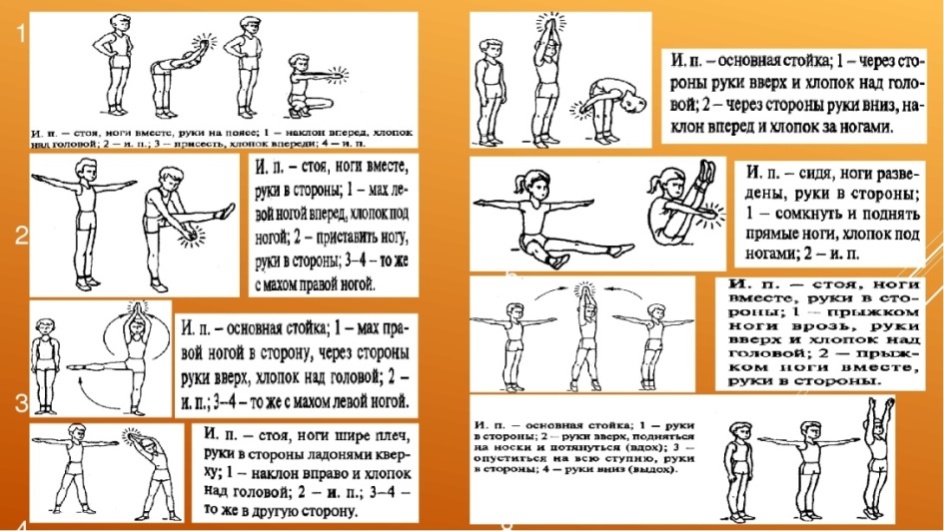 Фото ответ направить на номер в WhatsApp: 9604663389или эл.почту:arakancevnosch@yandex.ru 